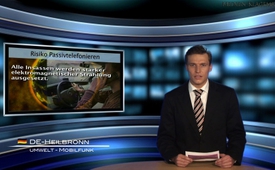 Risiko: Passivtelefonieren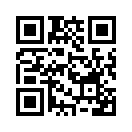 Immer mehr Menschen sitzen mit eingeschaltetem Handy in Autos und öffentlichen Verkehrsmitteln ...Immer mehr Menschen sitzen
mit eingeschaltetem Handy
in Autos und öffentlichen Verkehrsmitteln.
Jedoch stellt die
Struktur eines geschlossenen
Fahrzeugs (z.B. Auto, Bus oder
Bahn) für die ein- und ausgehende
Strahlung ein starkes Hindernis
dar. Auch ohne aktives
Telefonieren oder Versenden
von SMS muss das Handy dann
auf voller Leistung strahlen, um
die nächste Antenne zu erreichen.
Bei mehreren gleichzeitig
eingeschalteten oder gar benutzten
Mobiltelefonen entstehen
durch Reflexionen unvorhersehbare
Frequenzen und Feldstärken
in enormer Stärke. Alle
Insassen werden dadurch einer
starken elektromagnetischen
Strahlung ausgesetzt.
Als Langzeitfolgen können
Dauer-Kopfschmerzen, Konzentrationsstörungen,
Erschöpfungszustände,
Passivität, Schlafstörungen
bis hin zu Tumorbildung
usw. ausgemacht bzw. nachgewiesen
werden. Und all das wird
weitgehend einfach ... passiv hingenommen
...von mol.Quellen:http://www.kinder-und-mobilfunk.ch/antworten/auto---oepnv/index.phpDas könnte Sie auch interessieren:---Kla.TV – Die anderen Nachrichten ... frei – unabhängig – unzensiert ...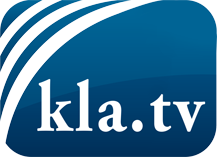 was die Medien nicht verschweigen sollten ...wenig Gehörtes vom Volk, für das Volk ...tägliche News ab 19:45 Uhr auf www.kla.tvDranbleiben lohnt sich!Kostenloses Abonnement mit wöchentlichen News per E-Mail erhalten Sie unter: www.kla.tv/aboSicherheitshinweis:Gegenstimmen werden leider immer weiter zensiert und unterdrückt. Solange wir nicht gemäß den Interessen und Ideologien der Systempresse berichten, müssen wir jederzeit damit rechnen, dass Vorwände gesucht werden, um Kla.TV zu sperren oder zu schaden.Vernetzen Sie sich darum heute noch internetunabhängig!
Klicken Sie hier: www.kla.tv/vernetzungLizenz:    Creative Commons-Lizenz mit Namensnennung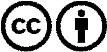 Verbreitung und Wiederaufbereitung ist mit Namensnennung erwünscht! Das Material darf jedoch nicht aus dem Kontext gerissen präsentiert werden. Mit öffentlichen Geldern (GEZ, Serafe, GIS, ...) finanzierte Institutionen ist die Verwendung ohne Rückfrage untersagt. Verstöße können strafrechtlich verfolgt werden.